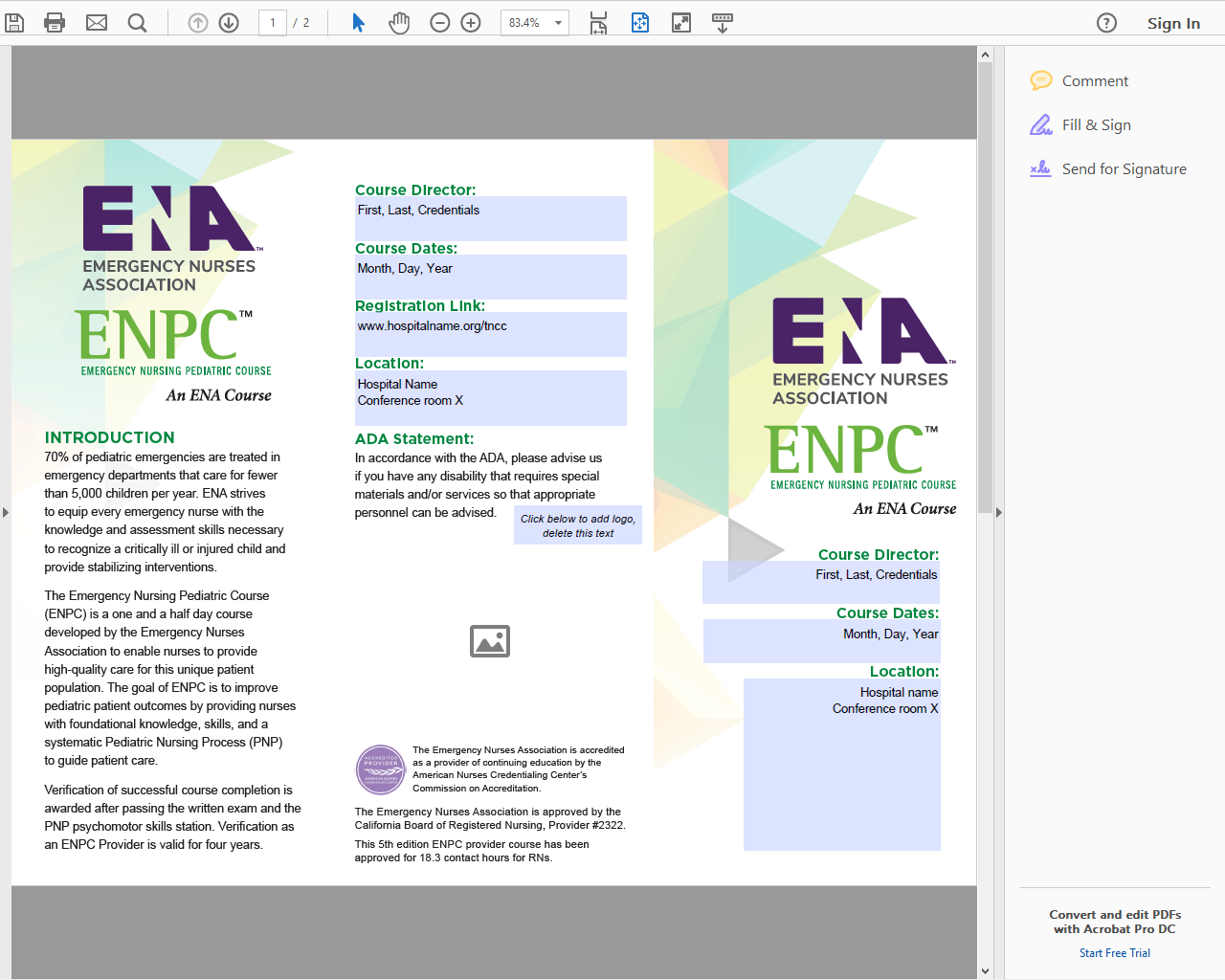 Introduction 70% of pediatric emergencies are treated in emergency departments that care for fewer than 5,000 children per year. ENA strives to equip every emergency nurse with the knowledge and assessment skills necessary to recognize a critically ill or injured child and provide stabilizing interventions. The Emergency Nursing Pediatric Course (ENPC) is a one and a half day course developed by the Emergency Nurses Association to enable nurses to provide high-quality care for this unique patient population. The goal of ENPC is to improve pediatric patient outcomes by providing nurses with foundational knowledge, skills, and a systematic Pediatric Nursing Process (PNP) to guide patient care. Verification of successful course completion is awarded after passing the written exam and the PNP psychomotor skills station. Verification as an ENPC Provider is valid for four years. RegistrationRegistration will be limited. Course fee includes course materials. In accordance with ADA, please advise us whether you are a person with a disability and require other materials and/or services so that appropriate personnel can be advised.(Please print clearly)Name: ____________________________ Email: ____________________________Home Address: ___________________________________________________________________________________________________________________________Place of Employment: _______________ Manager Email:______________________Course Fee: $275.00Make Check Payable to: Chapter 448- Emergency Nurses AssociationMail to:  Tracy Ballard                                      Cell: 260-403-6081                12212 W Native Trail                          tballard2@iuhealth.org	    Yorktown, IN. 47396      Registration and payment must be received one month prior to course or arrangements must be made with course coordinator.If you have not received course materials 3-4 weeks prior to the course, please contact the course director to verify whether you are registered for the class.)